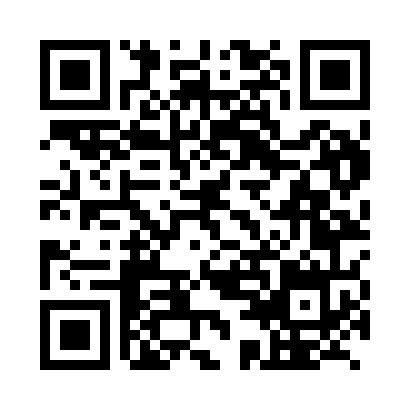 Prayer times for Pelluhue, ChileWed 1 May 2024 - Fri 31 May 2024High Latitude Method: NonePrayer Calculation Method: Muslim World LeagueAsar Calculation Method: ShafiPrayer times provided by https://www.salahtimes.comDateDayFajrSunriseDhuhrAsrMaghribIsha1Wed6:027:2912:473:436:067:282Thu6:037:3012:473:426:047:273Fri6:037:3012:473:426:037:264Sat6:047:3112:473:416:027:255Sun6:057:3212:473:406:027:246Mon6:057:3312:473:396:017:237Tue6:067:3412:473:386:007:228Wed6:077:3412:473:385:597:229Thu6:077:3512:473:375:587:2110Fri6:087:3612:473:365:577:2011Sat6:097:3712:473:365:567:1912Sun6:097:3812:473:355:557:1913Mon6:107:3912:473:345:547:1814Tue6:117:3912:473:345:547:1715Wed6:117:4012:473:335:537:1716Thu6:127:4112:473:325:527:1617Fri6:137:4212:473:325:527:1618Sat6:137:4212:473:315:517:1519Sun6:147:4312:473:315:507:1520Mon6:147:4412:473:305:507:1421Tue6:157:4512:473:305:497:1422Wed6:167:4512:473:295:487:1323Thu6:167:4612:473:295:487:1324Fri6:177:4712:473:285:477:1225Sat6:177:4812:473:285:477:1226Sun6:187:4812:473:285:467:1227Mon6:197:4912:483:275:467:1128Tue6:197:5012:483:275:467:1129Wed6:207:5012:483:275:457:1130Thu6:207:5112:483:265:457:1031Fri6:217:5212:483:265:447:10